ATTACHMENT A.7survey THANK YOU LETTER (containing incentive)Attachment 7: survey THANK YOU LETTER (containing incentive)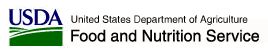 [DATE][PARTICIPANT NAME][ADDRESS 1][ADDRESS 2][CITY, STATE, ZIP]Dear [PARTICIPANT NAME]:Thank you for taking a survey about your experience with the Supplemental Nutrition Assistance Program (SNAP) on «InterviewDate». This letter has the gift card that we said we would give you as a token of our appreciation. If you have questions or want to know more about the study, please call me at [1-800-XXXX].Thank you for your help. Sincerely,